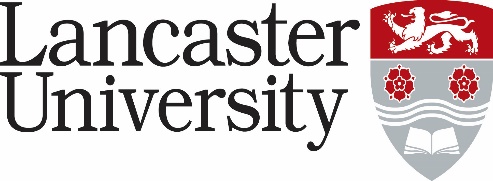 PERSON SPECIFICATIONVacancy Reference: 0714-24 *Application Form – assessed against the application form, curriculum vitae and letter of support. Applicants will not be asked to answer a specific supporting statement. Normally used to evaluate factual evidence eg award of a qualification. Will be “scored” as part of the shortlisting process.  Supporting Statements - applicants are asked to provide a statement as part of their application to demonstrate how they meet the criteria. The response will be “scored” as part of the shortlisting process. Interview – assessed during the interview process by either competency based interview questions, tests, presentation etc.CriteriaEssential/ Desirable* Application Form/ Supporting Statements/ Interview A PhD (or nearing completion of PhD with thesis to be submitted for examination before start of appointment) in chemistry or a related disciplineEssentialApplication FormExperience of practical laboratory researchEssentialApplication FormExcellent communication and interpersonal skills including team working and a collegiate approachEssentialSupporting statements/InterviewExcellent organisational and administrative skills, including report writing and the preparation of presentation materialsEssentialSupporting statements/InterviewDemonstrate the ability to prioritise workload effectively to meet competing deadlinesEssentialSupporting Statements/InterviewEvidenced commitment to ongoing personal development and training with a willingness to undertake additional training to meet the requirements of the roleEssentialInterviewGood foundation in X-ray or neutron crystallography, or solid-state NMREssentialSupporting Statements/InterviewPublication record appropriate to stage of careerEssentialApplication FormExperience in material synthesisDesirableSupporting Statements/interviewResearch experience in battery chemistry and cell assembly and testingDesirableSupporting Statements/interviewExperience of dissemination activity to a variety of audiencesDesirable Supporting Statements / Interview